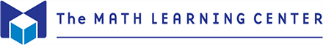  Number Corner Grant ApplicationNumber Corner is an interactive bulletin board that revolves around the classroom calendar, providing skills practice as well as continual encounters with broader mathematical concepts. An essential component of the Bridges in Mathematics curriculum, Number Corner can be used to complement any K–5 math program.EligibilityAny school or district in the United States may apply. Preference will be given to those not already using Bridges in Mathematics, Number Corner, or Bridges Intervention. This grant program is not intended to be used as a method for offsetting the cost of implementing Number Corner.Your school is not eligible if:The school previously received any type of grant or donation from The Math Learning Center. The school is already using Number Corner. Another school in your district already received a Number Corner Grant. 
For a map of previous recipients, please see our Materials Grants page at mathlearningcenter.org/resources/grants. Please complete the steps outlined below to submit your application successfully.Step 1: Review Number Corner Online Please review the program details prior to submitting your application. For general information about Number Corner, visit www.mathlearningcenter.org/number-corner.In addition to reviewing Number Corner, it is helpful to request a Preview Account to the Bridges Educator Site so you can review the full content of Number Corner online. Please indicate your intent to submit a grant application in the notes section of the Preview Account request form. Preview Accounts can be requested at mathlearningcenter.org/preview.  Step 2: Write a ProposalOur goal is to ensure materials are put to good use. Your proposal will help us select the schools and districts that would benefit most from a Number Corner grant.  Successful applicants will address the following: Articulate the instructional gap at your school and discuss how Number Corner addresses this gap Describe the level of support and commitment for the program Outline a compelling implementation plan Propose your method for evaluating Number CornerDescribe your plan for providing feedback to The Math Learning CenterAppend your proposal write up to this application or attach as a separate document.Step 3: Request QuantitiesYou may request up to six grade-level packages. One per grade level is recommended, but you may request more than one per grade level as long as the total amount requested does not exceed six.Step 4: Enter Your School or District InformationStep 5: Obtain Administrative-Level Approval  Although anyone within a school or district can fill out this application, it should be approved, supported, and submitted by someone with district-wide responsibility (e.g. superintendent, curriculum director, or equivalent). Applications without district/administrative level approval will not be considered. Step 6: Submit the Application Email the completed application from a school or district administrator to Jon Seibert at jons@mathlearningcenter.org.Quantity Item # Title 2NC0 Number Corner Kindergarten Package 2NC1 Number Corner Grade 1 Package 2NC2 Number Corner Grade 2 Package 2NC3 Number Corner Grade 3 Package 2NC4 Number Corner Grade 4 Package 2NC5 Number Corner Grade 5 Package Requestor nameRequestor phone numberRequestor titleRequestor emailDistrict (do not use abbreviations)Shipping address (district or school)School (if applicable)Shipping address (district or school)Name of superintendent, curriculum director, or equivalent (must have district-wide responsibility) Special instructions (if applicable)Current elementary math curriculumYear of next elementary math adoption